Favor de llenar la información requerida a continuación y enviar este formato escaneado a distintivo@cemefi.org y cobros@cemefi.orgInformación sobre la Empresa:Procedimiento de pago de cuota de inscripciónEnviar formato de registro y comprobante de pago de cuota de inscripción (INDISPENSABLE) a  distintivo@cemefi.org con copia a cobros@cemefi.org Si necesita previamente el recibo deducible y/o documentación adicional por parte de Cemefi para poder procesar el pago, favor de enviar el formato de registro junto con sus solicitudes a distintivo@cemefi.org  y a cobros@cemefi.org Formas de pago de cuota de inscripción. Se adjunta archivo con información bancaria del CEMEFI.Razón social:	Centro Mexicano para la Filantropía, A.C.   RFC: CMF881208TV6Para transferencias electrónicas a BBVA Bancomer desde:IMPORTANTE: Si su donativo es igual o supera 1605 veces el salario mínimo vigente en el Distrito Federal  (actualmente $117,229.20 pesos), antes de depositar los recursos es importante que se ponga en contacto con el C.P. Raúl Escobedo al teléfono (55) 5276.85.30 ext. 103 o enviar un correo a administracion@cemefi.org , a fin de dar cumplimiento a la legislación vigente para prevenir el lavado de dinero.Una vez realizado el pago es indispensable enviar el comprobante  de la operación a la Lic. Janet González al correo cobros@cemefi.org.No estaremos en posibilidad de elaborar comprobantes fiscales digitales si no se define previamente el método de pago. De acuerdo a la regla 2.7.1.32 de la Segunda Resolución de modificaciones a la Resolución Miscelánea Fiscal para 2016, publicadas el 6 de mayo y 3 de junio en el Diario Oficial de la Federación, los Comprobantes Fiscales Digitales, cuando se paguen, antes de su expedición o al momento de expedirlo, en el apartado “método de pago, deberán contener alguna de estas claves:Para mayor información relacionada a los trámites de pago, puede contactar al teléfono                                                                                                            (55) 5276.85.30 extensión 154, en un horario de lunes a jueves de 8:30 a 18:30 y viernes de 8:30 a 14:30 horas.Modelos de Estatuillas otorgadas a empresas participantes que aprueben el proceso de obtención del Distintivo ESR ® 2018: 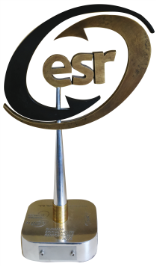 Estatuilla tradicional otorgada en 1, 5,10 y 15 años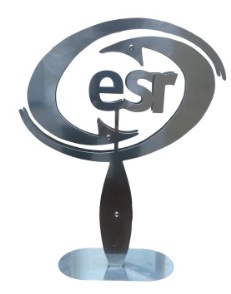 Estatuilla especial otorgada a socios del Cemefi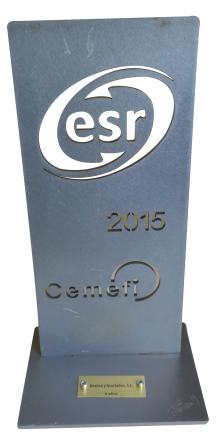 Porta placas conmemorativo otorgado a los  2 a 4; 6 a 9; 11 a 14  y 16 a 19 años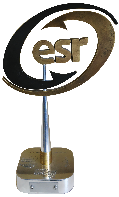 Réplica de la estatuilla (pieza con costo) conmemorativa otorgada para cualquier año de obtenciónRazón social de la empresa (Como aparece en la cédula fiscal):                                         Año de obtención por el que participa en este proceso:                                Participa como Impulsora de su Cadena de Valor:   Si (  )        No (  )En su caso, nombre las empresas que impulsa como parte de su Cadena de Valor:      Razón social de la empresa (Como aparece en la cédula fiscal):                                         Año de obtención por el que participa en este proceso:                                Participa como Impulsora de su Cadena de Valor:   Si (  )        No (  )En su caso, nombre las empresas que impulsa como parte de su Cadena de Valor:      Razón social de la empresa (Como aparece en la cédula fiscal):                                         Año de obtención por el que participa en este proceso:                                Participa como Impulsora de su Cadena de Valor:   Si (  )        No (  )En su caso, nombre las empresas que impulsa como parte de su Cadena de Valor:      Razón social de la empresa (Como aparece en la cédula fiscal):                                         Año de obtención por el que participa en este proceso:                                Participa como Impulsora de su Cadena de Valor:   Si (  )        No (  )En su caso, nombre las empresas que impulsa como parte de su Cadena de Valor:      Razón social de la empresa (Como aparece en la cédula fiscal):                                         Año de obtención por el que participa en este proceso:                                Participa como Impulsora de su Cadena de Valor:   Si (  )        No (  )En su caso, nombre las empresas que impulsa como parte de su Cadena de Valor:      Razón social de la empresa (Como aparece en la cédula fiscal):                                         Año de obtención por el que participa en este proceso:                                Participa como Impulsora de su Cadena de Valor:   Si (  )        No (  )En su caso, nombre las empresas que impulsa como parte de su Cadena de Valor:      Razón social de la empresa (Como aparece en la cédula fiscal):                                         Año de obtención por el que participa en este proceso:                                Participa como Impulsora de su Cadena de Valor:   Si (  )        No (  )En su caso, nombre las empresas que impulsa como parte de su Cadena de Valor:      Razón social de la empresa (Como aparece en la cédula fiscal):                                         Año de obtención por el que participa en este proceso:                                Participa como Impulsora de su Cadena de Valor:   Si (  )        No (  )En su caso, nombre las empresas que impulsa como parte de su Cadena de Valor:      Razón social de la empresa (Como aparece en la cédula fiscal):                                         Año de obtención por el que participa en este proceso:                                Participa como Impulsora de su Cadena de Valor:   Si (  )        No (  )En su caso, nombre las empresas que impulsa como parte de su Cadena de Valor:      Razón social de la empresa (Como aparece en la cédula fiscal):                                         Año de obtención por el que participa en este proceso:                                Participa como Impulsora de su Cadena de Valor:   Si (  )        No (  )En su caso, nombre las empresas que impulsa como parte de su Cadena de Valor:      Razón social de la empresa (Como aparece en la cédula fiscal):                                         Año de obtención por el que participa en este proceso:                                Participa como Impulsora de su Cadena de Valor:   Si (  )        No (  )En su caso, nombre las empresas que impulsa como parte de su Cadena de Valor:      Nombre de la empresa como desea que aparezca en la placa del Distintivo ESR en caso de obtenerlo: Nombre de la empresa como desea que aparezca en la placa del Distintivo ESR en caso de obtenerlo: Nombre de la empresa como desea que aparezca en la placa del Distintivo ESR en caso de obtenerlo: Nombre de la empresa como desea que aparezca en la placa del Distintivo ESR en caso de obtenerlo: Nombre de la empresa como desea que aparezca en la placa del Distintivo ESR en caso de obtenerlo: Nombre de la empresa como desea que aparezca en la placa del Distintivo ESR en caso de obtenerlo: Nombre de la empresa como desea que aparezca en la placa del Distintivo ESR en caso de obtenerlo: Nombre de la empresa como desea que aparezca en la placa del Distintivo ESR en caso de obtenerlo: Nombre de la empresa como desea que aparezca en la placa del Distintivo ESR en caso de obtenerlo: Nombre de la empresa como desea que aparezca en la placa del Distintivo ESR en caso de obtenerlo: Nombre del Director General (incluir en su caso la abreviatura profesional del título: Lic., Ing., C.P., etc.):Nombre del Director General (incluir en su caso la abreviatura profesional del título: Lic., Ing., C.P., etc.):Nombre del Director General (incluir en su caso la abreviatura profesional del título: Lic., Ing., C.P., etc.):Nombre del Director General (incluir en su caso la abreviatura profesional del título: Lic., Ing., C.P., etc.):Nombre del Director General (incluir en su caso la abreviatura profesional del título: Lic., Ing., C.P., etc.):Nombre del Director General (incluir en su caso la abreviatura profesional del título: Lic., Ing., C.P., etc.):Nombre del Director General (incluir en su caso la abreviatura profesional del título: Lic., Ing., C.P., etc.):Nombre del Director General (incluir en su caso la abreviatura profesional del título: Lic., Ing., C.P., etc.):Nombre del Director General (incluir en su caso la abreviatura profesional del título: Lic., Ing., C.P., etc.):Nombre del Director General (incluir en su caso la abreviatura profesional del título: Lic., Ing., C.P., etc.):Nombre del contacto ante Cemefi (Imprescindible sea quien  lleve el seguimiento al proceso y reciba todos los comunicados:Puesto:Teléfono fijo:             Correo  electrónico  (Incluir  correo institucional y uno alternativo):Nombre del contacto ante Cemefi (Imprescindible sea quien  lleve el seguimiento al proceso y reciba todos los comunicados:Puesto:Teléfono fijo:             Correo  electrónico  (Incluir  correo institucional y uno alternativo):Nombre del contacto ante Cemefi (Imprescindible sea quien  lleve el seguimiento al proceso y reciba todos los comunicados:Puesto:Teléfono fijo:             Correo  electrónico  (Incluir  correo institucional y uno alternativo):Nombre del contacto ante Cemefi (Imprescindible sea quien  lleve el seguimiento al proceso y reciba todos los comunicados:Puesto:Teléfono fijo:             Correo  electrónico  (Incluir  correo institucional y uno alternativo):Teléfono móvil:Teléfono móvil:Teléfono móvil:Teléfono móvil:Teléfono móvil:Teléfono móvil:Principales productos o servicios que ofrece la empresa:Principales productos o servicios que ofrece la empresa:Principales productos o servicios que ofrece la empresa:Principales productos o servicios que ofrece la empresa:Principales productos o servicios que ofrece la empresa:Principales productos o servicios que ofrece la empresa:Principales productos o servicios que ofrece la empresa:Principales productos o servicios que ofrece la empresa:Principales productos o servicios que ofrece la empresa:Principales productos o servicios que ofrece la empresa:Principales productos o servicios que ofrece la empresa:Dirección principal (para envío de correspondencia):Dirección principal (para envío de correspondencia):Dirección principal (para envío de correspondencia):       Colonia:       Colonia:Delegación/ municipio:Delegación/ municipio:Delegación/ municipio:Delegación/ municipio:Delegación/ municipio:Delegación/ municipio:Ciudad: R.F.C:        Estado:                                              C.P.        Estado:                                              C.P.        Estado:                                              C.P.        Estado:                                              C.P.        Estado:                                              C.P.País:País:País:País:Teléfono principal:Facebook:Teléfono principal:Facebook:Correo electrónico:Twitter:Correo electrónico:Twitter:Correo electrónico:Twitter:Correo electrónico:Twitter:Página web:Otra:Página web:Otra:Página web:Otra:Enumerar la prioridad que la empresa otorga a los siguientes ámbitos de la RSE (1 es el más alto):Enumerar la prioridad que la empresa otorga a los siguientes ámbitos de la RSE (1 es el más alto):(  ) Ética empresarial(  ) Calidad de vida en el trabajo(  ) Vinculación con la comunidad(  ) Protección al medio ambiente(  ) Otro: (  ) Ética empresarial(  ) Calidad de vida en el trabajo(  ) Vinculación con la comunidad(  ) Protección al medio ambiente(  ) Otro: (  ) Ética empresarial(  ) Calidad de vida en el trabajo(  ) Vinculación con la comunidad(  ) Protección al medio ambiente(  ) Otro: (  ) Ética empresarial(  ) Calidad de vida en el trabajo(  ) Vinculación con la comunidad(  ) Protección al medio ambiente(  ) Otro: ¿La empresa tiene una fundación empresarial?:         Si  (   )    No  (   )En caso de tener una fundación empresarial, indicar el nombre legal de ésta, año de constitución y un correo electrónico de contacto:¿La empresa tiene una fundación empresarial?:         Si  (   )    No  (   )En caso de tener una fundación empresarial, indicar el nombre legal de ésta, año de constitución y un correo electrónico de contacto:¿La empresa tiene una fundación empresarial?:         Si  (   )    No  (   )En caso de tener una fundación empresarial, indicar el nombre legal de ésta, año de constitución y un correo electrónico de contacto:¿La empresa tiene una fundación empresarial?:         Si  (   )    No  (   )En caso de tener una fundación empresarial, indicar el nombre legal de ésta, año de constitución y un correo electrónico de contacto:¿La empresa tiene una fundación empresarial?:         Si  (   )    No  (   )En caso de tener una fundación empresarial, indicar el nombre legal de ésta, año de constitución y un correo electrónico de contacto:¿La empresa tiene una fundación empresarial?:         Si  (   )    No  (   )En caso de tener una fundación empresarial, indicar el nombre legal de ésta, año de constitución y un correo electrónico de contacto:¿La empresa tiene una fundación empresarial?:         Si  (   )    No  (   )En caso de tener una fundación empresarial, indicar el nombre legal de ésta, año de constitución y un correo electrónico de contacto:¿La empresa tiene una fundación empresarial?:         Si  (   )    No  (   )En caso de tener una fundación empresarial, indicar el nombre legal de ésta, año de constitución y un correo electrónico de contacto:En caso de ser Empresa Regional, señalar los países de Latinoamérica en los cuales tiene oficinas: En caso de ser Empresa Regional, señalar los países de Latinoamérica en los cuales tiene oficinas: En caso de ser Empresa Regional, señalar los países de Latinoamérica en los cuales tiene oficinas: En caso de ser Empresa Regional, señalar los países de Latinoamérica en los cuales tiene oficinas: En caso de ser Empresa Regional, señalar los países de Latinoamérica en los cuales tiene oficinas: En caso de ser Empresa Regional, señalar los países de Latinoamérica en los cuales tiene oficinas: En caso de ser Empresa Regional, señalar los países de Latinoamérica en los cuales tiene oficinas: En caso de ser Empresa Regional, señalar los países de Latinoamérica en los cuales tiene oficinas: En caso de ser Empresa Regional, señalar los países de Latinoamérica en los cuales tiene oficinas: En caso de ser Empresa Regional, señalar los países de Latinoamérica en los cuales tiene oficinas: En caso de ser Empresa Regional, señalar los países de Latinoamérica en los cuales tiene oficinas: Conocemos y estamos de acuerdo en participar conforme a los términos establecidos en la Convocatoria del Distintivo ESR® 2018:Fecha:Conocemos y estamos de acuerdo en participar conforme a los términos establecidos en la Convocatoria del Distintivo ESR® 2018:Fecha:Conocemos y estamos de acuerdo en participar conforme a los términos establecidos en la Convocatoria del Distintivo ESR® 2018:Fecha:Conocemos y estamos de acuerdo en participar conforme a los términos establecidos en la Convocatoria del Distintivo ESR® 2018:Fecha:Conocemos y estamos de acuerdo en participar conforme a los términos establecidos en la Convocatoria del Distintivo ESR® 2018:Fecha:Conocemos y estamos de acuerdo en participar conforme a los términos establecidos en la Convocatoria del Distintivo ESR® 2018:Fecha:Conocemos y estamos de acuerdo en participar conforme a los términos establecidos en la Convocatoria del Distintivo ESR® 2018:Fecha:Conocemos y estamos de acuerdo en participar conforme a los términos establecidos en la Convocatoria del Distintivo ESR® 2018:Fecha:Conocemos y estamos de acuerdo en participar conforme a los términos establecidos en la Convocatoria del Distintivo ESR® 2018:Fecha:Conocemos y estamos de acuerdo en participar conforme a los términos establecidos en la Convocatoria del Distintivo ESR® 2018:Fecha:Conocemos y estamos de acuerdo en participar conforme a los términos establecidos en la Convocatoria del Distintivo ESR® 2018:Fecha:Nombre y firma: IMPORTANTE: Si hubiera algún cambio en la información proporcionada a lo largo del proceso deberá comunicarlo de inmediato al correo distintivo@cemefi.orgTamaño de la empresa en función del sector y número de trabajadores. Obligatorio: Marque el sector y número de empleados correspondientes a su empresa:Fuente: Sistema de Información Empresarial Mexicano (SIEM), Secretaría de Economía.Revise el siguiente cuadro de cuotas de inscripción y seleccione su cuota marcando con una X el monto correspondiente en cada casilla. Señale en los recuadros de la derecha y al final de cada columna, los importes de las cuotas seleccionadas. * $10,000 Grande, $6,000 Mediana y $5,000 Micro y Pequeña, cuando su solicitud sea posterior a la fecha de registro al proceso. (Sujeta a disponibilidad)** El Grupo Corporativo es solamente para efectos de descuento administrativo y para fines de inscripción. Las empresas que integren el Grupo Corporativo deberán responder individualmente el cuestionario que les corresponda.Importante: El Cemefi entrega como comprobante de inscripción un recibo deducible, en dado caso de requerir factura favor de incrementar el 16% del monto final.En caso de inscribirse al proceso del Distintivo ESR 2018 como Grupo Corporativo, mencione los nombres de las filiales, subsidiarias o empresas participantes: IMPORTANTE: En caso de obtener el Distintivo ESR® 2018, únicamente lo podrán utilizar las empresas mencionadas en el recuadro anterior, que cubran la cuota correspondiente, presenten sus evidencias  y aprueben el proceso respectivo.Nombre y firma: IMPORTANTE: Si hubiera algún cambio en la información proporcionada a lo largo del proceso deberá comunicarlo de inmediato al correo distintivo@cemefi.orgTamaño de la empresa en función del sector y número de trabajadores. Obligatorio: Marque el sector y número de empleados correspondientes a su empresa:Fuente: Sistema de Información Empresarial Mexicano (SIEM), Secretaría de Economía.Revise el siguiente cuadro de cuotas de inscripción y seleccione su cuota marcando con una X el monto correspondiente en cada casilla. Señale en los recuadros de la derecha y al final de cada columna, los importes de las cuotas seleccionadas. * $10,000 Grande, $6,000 Mediana y $5,000 Micro y Pequeña, cuando su solicitud sea posterior a la fecha de registro al proceso. (Sujeta a disponibilidad)** El Grupo Corporativo es solamente para efectos de descuento administrativo y para fines de inscripción. Las empresas que integren el Grupo Corporativo deberán responder individualmente el cuestionario que les corresponda.Importante: El Cemefi entrega como comprobante de inscripción un recibo deducible, en dado caso de requerir factura favor de incrementar el 16% del monto final.En caso de inscribirse al proceso del Distintivo ESR 2018 como Grupo Corporativo, mencione los nombres de las filiales, subsidiarias o empresas participantes: IMPORTANTE: En caso de obtener el Distintivo ESR® 2018, únicamente lo podrán utilizar las empresas mencionadas en el recuadro anterior, que cubran la cuota correspondiente, presenten sus evidencias  y aprueben el proceso respectivo.Nombre y firma: IMPORTANTE: Si hubiera algún cambio en la información proporcionada a lo largo del proceso deberá comunicarlo de inmediato al correo distintivo@cemefi.orgTamaño de la empresa en función del sector y número de trabajadores. Obligatorio: Marque el sector y número de empleados correspondientes a su empresa:Fuente: Sistema de Información Empresarial Mexicano (SIEM), Secretaría de Economía.Revise el siguiente cuadro de cuotas de inscripción y seleccione su cuota marcando con una X el monto correspondiente en cada casilla. Señale en los recuadros de la derecha y al final de cada columna, los importes de las cuotas seleccionadas. * $10,000 Grande, $6,000 Mediana y $5,000 Micro y Pequeña, cuando su solicitud sea posterior a la fecha de registro al proceso. (Sujeta a disponibilidad)** El Grupo Corporativo es solamente para efectos de descuento administrativo y para fines de inscripción. Las empresas que integren el Grupo Corporativo deberán responder individualmente el cuestionario que les corresponda.Importante: El Cemefi entrega como comprobante de inscripción un recibo deducible, en dado caso de requerir factura favor de incrementar el 16% del monto final.En caso de inscribirse al proceso del Distintivo ESR 2018 como Grupo Corporativo, mencione los nombres de las filiales, subsidiarias o empresas participantes: IMPORTANTE: En caso de obtener el Distintivo ESR® 2018, únicamente lo podrán utilizar las empresas mencionadas en el recuadro anterior, que cubran la cuota correspondiente, presenten sus evidencias  y aprueben el proceso respectivo.Nombre y firma: IMPORTANTE: Si hubiera algún cambio en la información proporcionada a lo largo del proceso deberá comunicarlo de inmediato al correo distintivo@cemefi.orgTamaño de la empresa en función del sector y número de trabajadores. Obligatorio: Marque el sector y número de empleados correspondientes a su empresa:Fuente: Sistema de Información Empresarial Mexicano (SIEM), Secretaría de Economía.Revise el siguiente cuadro de cuotas de inscripción y seleccione su cuota marcando con una X el monto correspondiente en cada casilla. Señale en los recuadros de la derecha y al final de cada columna, los importes de las cuotas seleccionadas. * $10,000 Grande, $6,000 Mediana y $5,000 Micro y Pequeña, cuando su solicitud sea posterior a la fecha de registro al proceso. (Sujeta a disponibilidad)** El Grupo Corporativo es solamente para efectos de descuento administrativo y para fines de inscripción. Las empresas que integren el Grupo Corporativo deberán responder individualmente el cuestionario que les corresponda.Importante: El Cemefi entrega como comprobante de inscripción un recibo deducible, en dado caso de requerir factura favor de incrementar el 16% del monto final.En caso de inscribirse al proceso del Distintivo ESR 2018 como Grupo Corporativo, mencione los nombres de las filiales, subsidiarias o empresas participantes: IMPORTANTE: En caso de obtener el Distintivo ESR® 2018, únicamente lo podrán utilizar las empresas mencionadas en el recuadro anterior, que cubran la cuota correspondiente, presenten sus evidencias  y aprueben el proceso respectivo.Nombre y firma: IMPORTANTE: Si hubiera algún cambio en la información proporcionada a lo largo del proceso deberá comunicarlo de inmediato al correo distintivo@cemefi.orgTamaño de la empresa en función del sector y número de trabajadores. Obligatorio: Marque el sector y número de empleados correspondientes a su empresa:Fuente: Sistema de Información Empresarial Mexicano (SIEM), Secretaría de Economía.Revise el siguiente cuadro de cuotas de inscripción y seleccione su cuota marcando con una X el monto correspondiente en cada casilla. Señale en los recuadros de la derecha y al final de cada columna, los importes de las cuotas seleccionadas. * $10,000 Grande, $6,000 Mediana y $5,000 Micro y Pequeña, cuando su solicitud sea posterior a la fecha de registro al proceso. (Sujeta a disponibilidad)** El Grupo Corporativo es solamente para efectos de descuento administrativo y para fines de inscripción. Las empresas que integren el Grupo Corporativo deberán responder individualmente el cuestionario que les corresponda.Importante: El Cemefi entrega como comprobante de inscripción un recibo deducible, en dado caso de requerir factura favor de incrementar el 16% del monto final.En caso de inscribirse al proceso del Distintivo ESR 2018 como Grupo Corporativo, mencione los nombres de las filiales, subsidiarias o empresas participantes: IMPORTANTE: En caso de obtener el Distintivo ESR® 2018, únicamente lo podrán utilizar las empresas mencionadas en el recuadro anterior, que cubran la cuota correspondiente, presenten sus evidencias  y aprueben el proceso respectivo.Nombre y firma: IMPORTANTE: Si hubiera algún cambio en la información proporcionada a lo largo del proceso deberá comunicarlo de inmediato al correo distintivo@cemefi.orgTamaño de la empresa en función del sector y número de trabajadores. Obligatorio: Marque el sector y número de empleados correspondientes a su empresa:Fuente: Sistema de Información Empresarial Mexicano (SIEM), Secretaría de Economía.Revise el siguiente cuadro de cuotas de inscripción y seleccione su cuota marcando con una X el monto correspondiente en cada casilla. Señale en los recuadros de la derecha y al final de cada columna, los importes de las cuotas seleccionadas. * $10,000 Grande, $6,000 Mediana y $5,000 Micro y Pequeña, cuando su solicitud sea posterior a la fecha de registro al proceso. (Sujeta a disponibilidad)** El Grupo Corporativo es solamente para efectos de descuento administrativo y para fines de inscripción. Las empresas que integren el Grupo Corporativo deberán responder individualmente el cuestionario que les corresponda.Importante: El Cemefi entrega como comprobante de inscripción un recibo deducible, en dado caso de requerir factura favor de incrementar el 16% del monto final.En caso de inscribirse al proceso del Distintivo ESR 2018 como Grupo Corporativo, mencione los nombres de las filiales, subsidiarias o empresas participantes: IMPORTANTE: En caso de obtener el Distintivo ESR® 2018, únicamente lo podrán utilizar las empresas mencionadas en el recuadro anterior, que cubran la cuota correspondiente, presenten sus evidencias  y aprueben el proceso respectivo.Nombre y firma: IMPORTANTE: Si hubiera algún cambio en la información proporcionada a lo largo del proceso deberá comunicarlo de inmediato al correo distintivo@cemefi.orgTamaño de la empresa en función del sector y número de trabajadores. Obligatorio: Marque el sector y número de empleados correspondientes a su empresa:Fuente: Sistema de Información Empresarial Mexicano (SIEM), Secretaría de Economía.Revise el siguiente cuadro de cuotas de inscripción y seleccione su cuota marcando con una X el monto correspondiente en cada casilla. Señale en los recuadros de la derecha y al final de cada columna, los importes de las cuotas seleccionadas. * $10,000 Grande, $6,000 Mediana y $5,000 Micro y Pequeña, cuando su solicitud sea posterior a la fecha de registro al proceso. (Sujeta a disponibilidad)** El Grupo Corporativo es solamente para efectos de descuento administrativo y para fines de inscripción. Las empresas que integren el Grupo Corporativo deberán responder individualmente el cuestionario que les corresponda.Importante: El Cemefi entrega como comprobante de inscripción un recibo deducible, en dado caso de requerir factura favor de incrementar el 16% del monto final.En caso de inscribirse al proceso del Distintivo ESR 2018 como Grupo Corporativo, mencione los nombres de las filiales, subsidiarias o empresas participantes: IMPORTANTE: En caso de obtener el Distintivo ESR® 2018, únicamente lo podrán utilizar las empresas mencionadas en el recuadro anterior, que cubran la cuota correspondiente, presenten sus evidencias  y aprueben el proceso respectivo.Nombre y firma: IMPORTANTE: Si hubiera algún cambio en la información proporcionada a lo largo del proceso deberá comunicarlo de inmediato al correo distintivo@cemefi.orgTamaño de la empresa en función del sector y número de trabajadores. Obligatorio: Marque el sector y número de empleados correspondientes a su empresa:Fuente: Sistema de Información Empresarial Mexicano (SIEM), Secretaría de Economía.Revise el siguiente cuadro de cuotas de inscripción y seleccione su cuota marcando con una X el monto correspondiente en cada casilla. Señale en los recuadros de la derecha y al final de cada columna, los importes de las cuotas seleccionadas. * $10,000 Grande, $6,000 Mediana y $5,000 Micro y Pequeña, cuando su solicitud sea posterior a la fecha de registro al proceso. (Sujeta a disponibilidad)** El Grupo Corporativo es solamente para efectos de descuento administrativo y para fines de inscripción. Las empresas que integren el Grupo Corporativo deberán responder individualmente el cuestionario que les corresponda.Importante: El Cemefi entrega como comprobante de inscripción un recibo deducible, en dado caso de requerir factura favor de incrementar el 16% del monto final.En caso de inscribirse al proceso del Distintivo ESR 2018 como Grupo Corporativo, mencione los nombres de las filiales, subsidiarias o empresas participantes: IMPORTANTE: En caso de obtener el Distintivo ESR® 2018, únicamente lo podrán utilizar las empresas mencionadas en el recuadro anterior, que cubran la cuota correspondiente, presenten sus evidencias  y aprueben el proceso respectivo.Nombre y firma: IMPORTANTE: Si hubiera algún cambio en la información proporcionada a lo largo del proceso deberá comunicarlo de inmediato al correo distintivo@cemefi.orgTamaño de la empresa en función del sector y número de trabajadores. Obligatorio: Marque el sector y número de empleados correspondientes a su empresa:Fuente: Sistema de Información Empresarial Mexicano (SIEM), Secretaría de Economía.Revise el siguiente cuadro de cuotas de inscripción y seleccione su cuota marcando con una X el monto correspondiente en cada casilla. Señale en los recuadros de la derecha y al final de cada columna, los importes de las cuotas seleccionadas. * $10,000 Grande, $6,000 Mediana y $5,000 Micro y Pequeña, cuando su solicitud sea posterior a la fecha de registro al proceso. (Sujeta a disponibilidad)** El Grupo Corporativo es solamente para efectos de descuento administrativo y para fines de inscripción. Las empresas que integren el Grupo Corporativo deberán responder individualmente el cuestionario que les corresponda.Importante: El Cemefi entrega como comprobante de inscripción un recibo deducible, en dado caso de requerir factura favor de incrementar el 16% del monto final.En caso de inscribirse al proceso del Distintivo ESR 2018 como Grupo Corporativo, mencione los nombres de las filiales, subsidiarias o empresas participantes: IMPORTANTE: En caso de obtener el Distintivo ESR® 2018, únicamente lo podrán utilizar las empresas mencionadas en el recuadro anterior, que cubran la cuota correspondiente, presenten sus evidencias  y aprueben el proceso respectivo.Nombre y firma: IMPORTANTE: Si hubiera algún cambio en la información proporcionada a lo largo del proceso deberá comunicarlo de inmediato al correo distintivo@cemefi.orgTamaño de la empresa en función del sector y número de trabajadores. Obligatorio: Marque el sector y número de empleados correspondientes a su empresa:Fuente: Sistema de Información Empresarial Mexicano (SIEM), Secretaría de Economía.Revise el siguiente cuadro de cuotas de inscripción y seleccione su cuota marcando con una X el monto correspondiente en cada casilla. Señale en los recuadros de la derecha y al final de cada columna, los importes de las cuotas seleccionadas. * $10,000 Grande, $6,000 Mediana y $5,000 Micro y Pequeña, cuando su solicitud sea posterior a la fecha de registro al proceso. (Sujeta a disponibilidad)** El Grupo Corporativo es solamente para efectos de descuento administrativo y para fines de inscripción. Las empresas que integren el Grupo Corporativo deberán responder individualmente el cuestionario que les corresponda.Importante: El Cemefi entrega como comprobante de inscripción un recibo deducible, en dado caso de requerir factura favor de incrementar el 16% del monto final.En caso de inscribirse al proceso del Distintivo ESR 2018 como Grupo Corporativo, mencione los nombres de las filiales, subsidiarias o empresas participantes: IMPORTANTE: En caso de obtener el Distintivo ESR® 2018, únicamente lo podrán utilizar las empresas mencionadas en el recuadro anterior, que cubran la cuota correspondiente, presenten sus evidencias  y aprueben el proceso respectivo.Nombre y firma: IMPORTANTE: Si hubiera algún cambio en la información proporcionada a lo largo del proceso deberá comunicarlo de inmediato al correo distintivo@cemefi.orgTamaño de la empresa en función del sector y número de trabajadores. Obligatorio: Marque el sector y número de empleados correspondientes a su empresa:Fuente: Sistema de Información Empresarial Mexicano (SIEM), Secretaría de Economía.Revise el siguiente cuadro de cuotas de inscripción y seleccione su cuota marcando con una X el monto correspondiente en cada casilla. Señale en los recuadros de la derecha y al final de cada columna, los importes de las cuotas seleccionadas. * $10,000 Grande, $6,000 Mediana y $5,000 Micro y Pequeña, cuando su solicitud sea posterior a la fecha de registro al proceso. (Sujeta a disponibilidad)** El Grupo Corporativo es solamente para efectos de descuento administrativo y para fines de inscripción. Las empresas que integren el Grupo Corporativo deberán responder individualmente el cuestionario que les corresponda.Importante: El Cemefi entrega como comprobante de inscripción un recibo deducible, en dado caso de requerir factura favor de incrementar el 16% del monto final.En caso de inscribirse al proceso del Distintivo ESR 2018 como Grupo Corporativo, mencione los nombres de las filiales, subsidiarias o empresas participantes: IMPORTANTE: En caso de obtener el Distintivo ESR® 2018, únicamente lo podrán utilizar las empresas mencionadas en el recuadro anterior, que cubran la cuota correspondiente, presenten sus evidencias  y aprueben el proceso respectivo.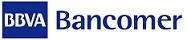 Tipo de transferencia electrónica:Banco destino:Convenio CIE:Referencia:Pago de serviciosBBVA Bancomer, S.A.1253719RFC de la persona o empresa que realice el pago a 12 o 13 posiciones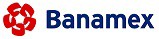 Tipo de transferencia electrónica:Banco destino:Clabe interbancaria:Número de Referencia:Concepto de pago:SPEI (no aplica TEF) BBVA Bancomer, S.A. 0121800044301059716 números del RFC de la persona o empresa que realice el pago.Razón social de la persona o empresa que realice el pago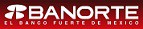 Tipo de transferencia electrónicaBanco destino:Clabe interbancaria:Número de Referencia:Concepto de pago:SPEI (no aplica TEF) BBVA Bancomer, S.A. 0121800044301059716 números del RFC de la persona o empresa que realice el pagoRazón social de la persona o empresa que realice el pago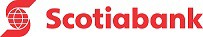 Tipo de transferencia electrónicaBanco destino:Clabe interbancaria:Referencia numérica:Referencia alfanumérica:SPEI (no aplica TEF) BBVA Bancomer, S.A. 012180004430105971OpcionalRFC de la persona o empresa que realice el pago a 12 o 13 posiciones.Para depósitos en una sucursal de BBVA Bancomer:Para depósitos en una sucursal de BBVA Bancomer:Para depósitos en una sucursal de BBVA Bancomer:Para depósitos en ventanillaTitular de la cuenta: Centro Mexicano para la Filantropía, A.C.Número de cuenta: 0443010597Para pagos con tarjeta de crédito:Para pagos con tarjeta de crédito:Para pagos con tarjeta de crédito: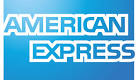 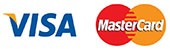 Los pagos con tarjetas de crédito, se pueden realizar directamente en las oficinas del Cemefi, o bien tramitar al teléfono (55) 527685 30 extensión 154Los pagos con tarjetas de crédito, se pueden realizar directamente en las oficinas del Cemefi, o bien tramitar al teléfono (55) 527685 30 extensión 154ClaveDescripción01020304050608282999EfectivoCheque nominativoTransferencia electrónica de fondosTarjeta de créditoMonedero electrónicoDinero electrónicoVales de despensaTarjeta de débitoTarjeta de servicioOtros